Tisztelt Szülő!Örömünkre szolgál, hogy gyermekének a következő, 2018/2019-es tanévben kollégiumi ellátást biztosíthatunk. Megújult környezetben, folyamatosan szépülő épületben várjuk diákjainkat.  Bízunk benne, hogy ellátásunkkal elégedettek lesznek, és azt szeretnék újra igénybe venni a későbbiekben is. Ha bármely okból megváltozna jelentkezési szándékuk, azt kérjük, jelezzék 2018. augusztus 20-ig az alábbi elérhetőségek valamelyikén: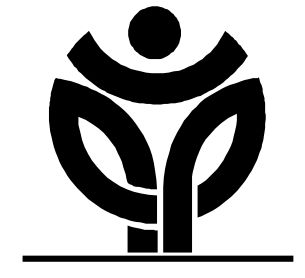 Hódmezővásárhelyi Szakképzési Centrum Cseresnyés Kollégiuma, 6800 Hódmezővásárhely, Oldalkosár u. 1.Telefon: 62/245-233, 245-446További információkhoz (pl. a Házirend) juthat az alábbi címeken:www.cseresnyes.hu, www.facebook.com/kollegium.cseresnyesBEKÖLTÖZÉS: 2018. szeptember 2-án vasárnap 1200 órától.Kérjük, hozzanak magukkal:két db biztonsági lakatot a ruhásszekrények lezárásához,orvosi igazolást arról, hogy a tanuló közösségi életre alkalmas (Nem fertőző beteg, körzeti orvostól beszerezhető. Feltétlenül hozza magával a beköltözéskor!),egy hétre elegendő ruhaneműt, alkalmi ruhát, fehérneműt, törölközőket, tisztálkodási felszereléseket, papucsot, poharat, evőeszközt, konzervnyitót, vállfákat, WC-papírt.A beköltözés délutánján biztosítunk kulcsmásolási lehetőséget, hogy a szobák zárhatóak lehessenek.  2018. szeptember 2-án 17 órától SZÜLŐI ÉRTEKEZLETET tart kollégiumunk igazgatója, Vig Áron. Témák: az intézmény és tanárok bemutatása, Házirend rövid ismertetése, egyebek. Megjelenésére feltétlenül számítunk!A kollégiumban működik a Dr. Sipka Sándor Kollégiumi Kulturális Alapítvány, mely kezeli a havonta befizetett diákönkormányzati hozzájárulásokat, ami 800 Ft. Diákjaink minden hónap 15-ig fizetik be, ezzel támogatva a szabadidős programok megvalósulását, kiemelkedő tanulók jutalmazását. Lehetőség van csekken (a közösségvezetőktől lehet kérni), vagy átutalással befizetni ezt az összeget. Akár a 10 hónapra vonatkozót is egy összegben is (8000 forint) az alábbi számlaszámon:10200184-28113050-00000000Dr. Sipka Sándor Kollégiumi Kulturális Alapítvány6800 Hódmezővásárhely, Oldalkosár u. 1. Közlemény rovatban kérjük, feltétlenül tüntesse fel:gyermeke nevét és lakcíméta kollégium nevét és csoportjáthányadik/hány havi diákönkormányzati díjAmennyiben szociális támogatásra jogosultak, kérjük 2018. augusztus 20-ig az alábbi dokumentumokat címünkre eljuttatni. három vagy több gyermeket eltartó családok esetén a Magyar Államkincstár által kiállított hivatalos igazolást,rendszeres gyermekvédelmi támogatásban részesülő családok esetében az erről szóló önkormányzati határozatot,tartósan beteg tanulók esetében a Magyar Államkincstár által kiállított orvosi igazolást.Szíves együttműködését köszönöm:								Vig Áron								igazgató				